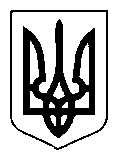 УКРАЇНАЩАСЛИВЦЕВСЬКА  СІЛЬСЬКА  РАДАГЕНІЧЕСЬКОГО  РАЙОНУ  ХЕРСОНСЬКОЇ ОБЛАСТІ  РІШЕННЯСХХХ  СЕСІЇ   VІІ  СКЛИКАННЯвід _ 23.10.2020 р. _ №_ 2661_Про  виділення  коштів Комунальній  спеціалізованій аварійно-рятувальній водолазній службіЩасливцевської  сільської  ради                 Розглянувши  заяву  керівника  Комунальної  спеціалізованої  аварійно-рятувальної  водолазної  служби  Щасливцевської  сільської  ради         Ніколаєва  О. В., щодо виділення коштів на оплату електроенергії та оплату податків, зважаючи на те, що комунальна спеціалізована служба на теперішній  час не має можливості без фінансової підтримки здійснювати свою господарську діяльність, керуючись  статтею  99, пункт 4 Бюджетного кодексу України, статтею 26  Закону  України  «Про  місцеве  самоврядування  в  Україні»,  сесія  Щасливцевської  сільської  радиВИРІШИЛА: Виділити  кошти   Комунальній  спеціалізованій  аварійно-рятувальній  водолазній  службі  Щасливцевської  сільської  ради  у  сумі             150000  гривень  на оплату електроенергії  та  оплату податків.Контроль  за  виконанням  покласти  на  постійну  депутатську  комісію  з питань  бюджету,  управління  комунальною  власністю. Сільський голова                                                В. ПЛОХУШКО 